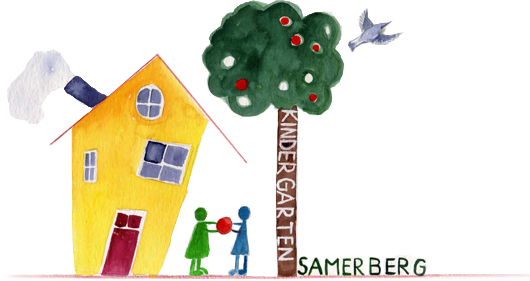 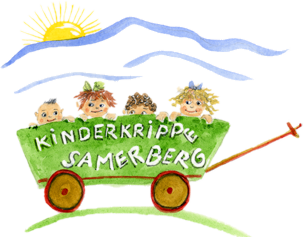 Liebe Eltern,anbei möchten wir Euch über die aktuellen Informationen zur Erweiterung der Notbetreuung ab dem 25.05.2020 informieren. Endlich haben wir vom Bayerischen Staatsministerium für Arbeit, Familie und Soziales den entsprechenden Newsletter erhalten. https://www.stmas.bayern.de/Die Betretungsverbote für Kindertageseinrichtungen werden bis einschließlich 14. Juni 2020 grundsätzlich verlängert. Ab dem 25. Mai dürfen folgende Kinder unsere Kindertageseinrichtungen besuchen: Vorschulkinderderen Geschwisterkinder und Kinder deren Eltern in den bekannten systemrelevanten Berufen tätig sinddie keine Krankheitssymptome aufweisen, nicht in Kontakt zu einer infizierten Person stehen oder wenn seit dem letzten Kontakt mit einer infizierten Person 14 Tage vergangen sind und sie keine Krankheitssymptome aufweisen, und keiner sonstigen Quarantänemaßnahme unterliegen. Vorschulkinder Vorschulkinder dürfen ihre Kita wieder besuchen. Ihnen soll damit der Abschied aus ihrer Einrichtung ermöglicht werden. Berechtigt sind die Kinder, die zum Schuljahr 2020/21 zur Einschulung an einer Grund- oder Förderschule tatsächlich angemeldet sind. Nicht erfasst sind Kinder, deren Anmeldung zur Einschulung zum Schuljahr 2020/2021 bereits möglich gewesen wäre, aber nicht vorgenommen wurde, zum Beispiel, weil diese 	zurückgestellt wurden. Geplante weitere Ausweitung der Notbetreuung Im nächsten Schritt der Ausweitung der Notbetreuung ist die Aufnahme von Krippenkindern, die am Übergang zum Kindergarten stehen sowie Kindern, die im Schuljahr 2021/2022 eingeschult werden sollen, vorgesehen. Dieser Schritt kommt ab dem 15. Juni 2020 in Frage.Ob und ggf. unter welchen Voraussetzungen diese Ausweitungen möglich sind, hängt von der weiteren Entwicklung des Infektionsgeschehens ab.Fahrplan für die nächsten drei Wochen25.05. – 29.05.20 Vorschulkinder und deren GeschwisterkinderKinder deren Eltern in den bekannten systemrelevanten Berufen arbeiten (wie gehabt mit Bestätigung des Arbeitgebers über die Betreuungstage und Betreuungszeiten) 02.06 – 05.06.20 (Pfingstferien) Vorschulkinder und deren GeschwisterkinderKinder deren Eltern in den bekannten systemrelevanten Berufen arbeiten (wie gehabt mit Bestätigung des Arbeitgebers über die Betreuungstage und Betreuungszeiten) 08.06. – 12.06.20 (Pfingstferien) Nur Notbetreuung! Kinder deren Eltern in den bekannten systemrelevanten Berufen arbeitenAktuell gibt es noch immer kein Frühstück im Kindergarten. Bitte an die eigene Brotzeit denken. Ab Montag 15. Juni, werden wir voraussichtlich wieder mit Mittagessen beliefert. Bis dahin bitte genügend Brotzeit mitgeben. Um besser planen zu können, bitten wir um eine schriftliche oder telefonische Rückmeldung der Vorschuleltern, ob sie das Betreuungsangebot in Anspruch nehmen. Vielen Dank für eure Mithilfe! Andrea Paul Leitung Kindergarten / Krippe Samerberg